CARDÁPIO DE MERENDA MENSAL 1 - 2024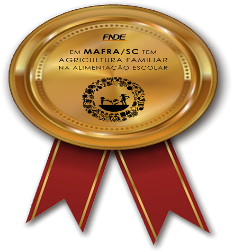 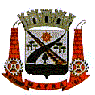 ESCOLAS MUNICIPAIS - FUNDAMENTALDEPARTAMENTO DE ALIMENTAÇÃO ESCOLAREste cardápio pode ser alterado unicamente de acordo com os dias de recebimento de gêneros de cada unidade.Esse cardápio entra em vigor a partir do mês de fevereiro e será replicado por três meses (fevereiro, março e abril).Está autorizado que uma preparação salgada durante o mês seja alterada. Ou seja, a merendeira poderá estar usando sua criatividade para fazer uma nova preparação. Porém devem cuidar no momento do planejamento da nova preparação para que não haja sobras de produtos nas prateleiras da escola, ou falta de outro produto que já é de outro cardápio.Enfatizamos que o recebimento de gêneros da alimentação escolar é de responsabilidade da escola, portanto é de fundamental importância que se confira no momento da entrega: quantidade, qualidade, data de validade, entre outros, conforme sempre ensinado através das capacitações de merendeiras.Giovana Andréa Zanini KundlatschNutricionista da Alimentação Escolar	CRN 10 – 04522ª FEIRA3ª FEIRA4ª FEIRA5ª FEIRA6ª FEIRA1ª Se-ma-    na.-  Omelete de forno c/ cenoura e ora-pro-nóbis- Arroz c/ lentilhaMilho cozido /Fruta- Filé de tilápia c/ batatas ao molho branco- Arroz- Sal. escarola - Fruta- Carne de panela- Arroz c/ feijão- Sal. Beterraba- Fruta- Polenta c/ molho de carne moída-Feijão- Sal couve-flor, ou brócolis/ fruta- Salada de frutas (banana, mamão, maçã e morango)- Pipoca (milho pipoca estourado)2ª Se-ma-    na.- Sopa de Legumes c/ Abóbora e Carne- Maçã- Arroz integral nutritivo- Feijão - Sal. Beterraba- Fruta- Bolo de beterraba- Chá c/ Leite- Pera- Arroz c/ legumes- Cubos suíno acebolados- Lentilha-CaquiMacarrão c/ carne moídaSal grão de bico c/ tomate Fruta3ª Se-ma-    na.- Iogurte - Biscoitos (rosquinha polvilho e bisc doce)- Maçã- Arroz carreteiro (arroz + carne bov. picada)- Feijão- Sal pepino- FrutaArrozFrango com legumesLentilhaBanana- Lasanha de beringela c/ carne moída-arroz / Feijão- Melancia- Quirera -carne suína- Lentilha- Sal couve-Fruta4ª Se-ma-    na.Aipim cozidoArroz/FeijãoCarne suína c/ legumesCaqui- Polenta c/ frango- Lentilha- Mamão- Arroz c/ feijão- Farofa de repolho c/ ovos- LaranjaBolo de CenouraFrutaRisoto de frango (arroz integral)Feijão- Pera